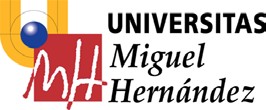 Una vez cumplimentado, enviar al correo electrónico o.comunicacion@umh.esREPRESENTACIONES TEATRALES-Nombre del grupo teatral que actúa-Título de la obra que se va a representar-Organizador/es-Fecha, hora y lugar de la representación(Si se celebra en la UMH, especificar aula, edificio y campus).-Breve texto(Explicar el argumento de la obra).-Adjuntar cartel(Máximo 1 mega y en JPG).-Teléfono móvil y correo electrónico de contacto